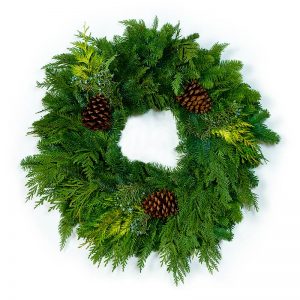 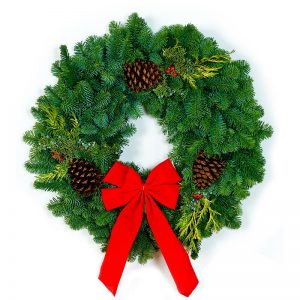 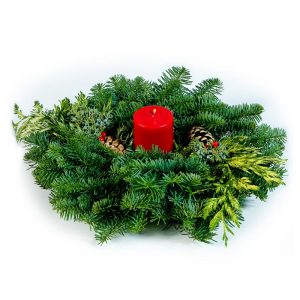 22” or 26” Rustic Wreath($31-$34)20” / 22” / 26” Deluxe Wreath with Bow ($30-$33)20” / 22” / 26” Deluxe Wreath with Bow ($30-$33)12” Candle Ring($27)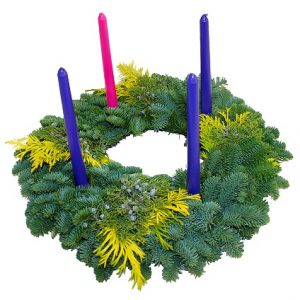 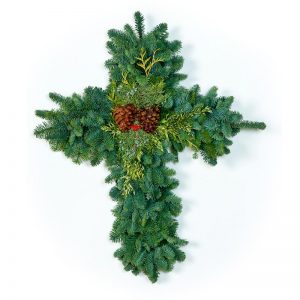 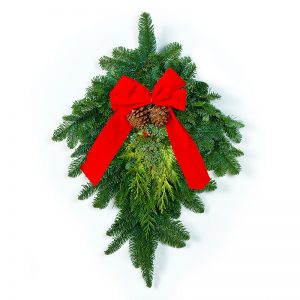 20” Advent Wreath($33)28” Deluxe Cross Wreath($35)28” Deluxe Cross Wreath($35)28” Deluxe Door Swag with Bow($28)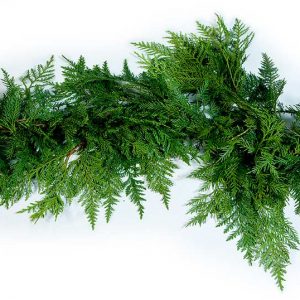 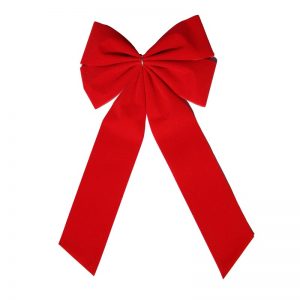 15 ft. Cedar Garland($26)15 ft. Cedar Garland($26)Red Velvet Bow($3)Red Velvet Bow($3)